                О  санитарно-экологическом  двухмесячнике по очистке                        территорий Большемешского сельского поселения     В целях обеспечения охраны окружающей среды, защиты интересов населения, улучшения санитарно-эпидемиологической обстановки, а также благоустройства территорий населенных пунктов, предприятий, организаций и учреждений, мест общего пользования и придорожных полос автомобильных дорог, а так же в соответствии с постановлением  Руководителя исполнительного комитета Тюлячинского муниципального района № 452-р от 21 марта 2016 года,	ПОСТАНОВЛЯЮ:1. Объявить на территории Большемешского сельского  поселения  с 01 апреля по 31мая  2016 года  санитарно-экологический двухмесячник  по очистке территорий населенных пунктов, предприятий, организаций и учреждений, мест общего  пользования и придорожных полос, автомобильных дорог  от промышленных и бытовых отходов, по их озеленению и благоустройству (далее- двухмесячник  по очистке территорий) 2.Создать комиссию по проведению двухмесячника  по очистке территорий и утвердить его состав согласно приложению № 1.3.Утвердить план мероприятий по проведению двухмесячника по очистке территорий согласно приложение №2.4.  Контроль  за выполнением   настоящего  постановления  оставляю за собой.                                                                                                                                                  Г.А.Маннапов                                                      Приложение №1                                                      Утвержден                              постановлением   Руководителя                                                      Большемешского сельского  исполнительного                                                комитета Тюлячинского муниципального                            района Республики Татарстан              от  30.03. 2016 г.  № 7                                                                СОСТАВ                             комиссии  по проведению двухмесячника                                         по очистке территорий                            Председатель комиссии:         Маннапов Г.А.   – Глава Большемешского сельского поселения;                            Члены комиссии:       Хайруллин Н.Р.        – управляющий ООО «Сот илэ» отд.Б.Меша                                            (по согласованию);        Сафин А.С.               – директор Большемешинской средней                                                общеобразовательной школы (по согласованию).        Галимова Л.М.         – фельдшер Большемешинского  фельдшеро-                                    акушерского   пункта (по согласованию).                                                                                                 Приложение №2                                                                                                Утвержден                                                                              постановлением   Руководителя                                                                      Большемешского сельского                                                                                             Исполнительного комитета                                                                             Тюлячинского муниципального                                                                          района Республики Татарстан                                                            от  30.03. 2016 г.  № 7                                                                  ПЛАН        мероприятий по проведению двухмесячника по очистке территорийРЕСПУБЛИКА ТАТАРСТАНРУКОВОДИТЕЛЬ ИСПОЛНИТЕЛЬНОГО КОМИТЕТАБОЛЬШЕМЕШСКОГО СЕЛЬСКОГО ПОСЕЛЕНИЯТЮЛЯЧИНСКОГОМУНИЦИПАЛЬНОГО РАЙОНА Парковая ул., д. 3, с. Большая Меша, 422088тел.:  (84360) 55-1-45,    E-mail: Bms.Tul@tatar.ru 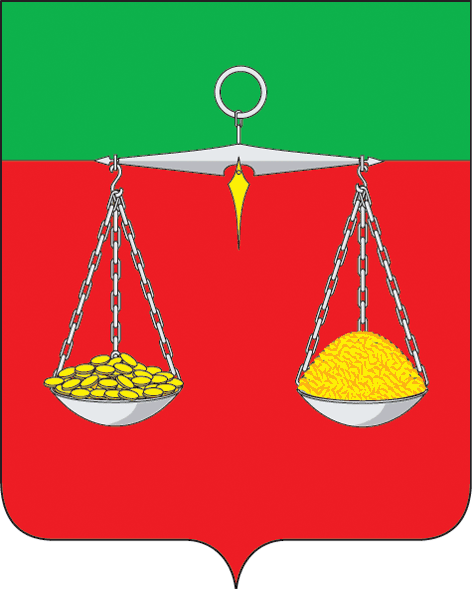 ТАТАРСТАН РЕСПУБЛИКАСЫТЕЛӘЧЕ  МУНИЦИПАЛЬРАЙОНЫ ОЛЫ МИШӘ АВЫЛ БАШКАРМА КОМИТЕТЫ  ҖИТӘКЧЕСЕПарк  ур., 3 нче йорт, Олы  Мишә авылы, 422088                                                          тел.:  (84360) 55-1-45,E-mail: Bms.Tul@tatar.ruОКПО 94318205  ОГРН 1061675010980  ИНН/КПП 1619004468/161901001ОКПО 94318205  ОГРН 1061675010980  ИНН/КПП 1619004468/161901001ОКПО 94318205  ОГРН 1061675010980  ИНН/КПП 1619004468/161901001ПОСТАНОВЛЕНИЕ                                                                                                       КАРАР№ 7                                                                                                                           « 30» марта 2016 г.ПОСТАНОВЛЕНИЕ                                                                                                       КАРАР№ 7                                                                                                                           « 30» марта 2016 г.ПОСТАНОВЛЕНИЕ                                                                                                       КАРАР№ 7                                                                                                                           « 30» марта 2016 г.                                                         БОЕРЫК                  «____»_____________ .№ п/пНаименование  мероприятийСроки выполненияОтветственные исполнители1.Подготовить анализ экологического состояния территорий населенных пунктов, предприятий и учреждений,  других мест общего пользования сельского поселения.До 05.04.2016г.Глава СП, руководители учреждений2.Провести сходы граждан во всех населенных пунктах сельского поселения  по вопросу благоустройства и санитарной очистке  территорий.До 15.04.2016г.Глава сельского поселения3.Организовать массовые работы по санитарной очистке и благоустройству территорий.Еженедельно  каждую  субботуГлава СП, руководители  учреждений   4. 4.14.2.4.3.4.4.4.5.4.6.4.7. 4.8.В каждом населенном пункте:Провести работу по ремонту и обновлению указателей улиц, номеров домов, а также вывесок с названием предприятий, учреждений, торговых точек, при необходимости обновить.Провести мероприятия по озеленению  улиц, территорий предприятий  и учреждений. Оборудовать  санитарно - защитные зоны у водозаборных башен.Изготовление новых клумб и ухаживание за ними.Не допускать образования несанкционированных размещения отходов.Ограничить движение транспорта по улицам населенных  пунктов.Привести в надлежащее санитарно-техническое состояние скотомогильники, отремонтировать ограждение, обновить аншлаги.В ходе двухмесячника Глава СП,руководители предприятий и учреждений , частные предприниматели   5.Благоустроить родники по местному самоуправлению.в ходе двухмесячникаНаселение СПСельское поселение  6.При необходимости провести ремонт и покраску  ограждений  по учреждениям и организациям.до 01.05.16 г.Руководители учреждений и организаций7.Своевременный вывоз твердых бытовых отходов из населенных пунктов  сельского поселения (согласно утвержденным графикам вывоза ТБО).постоянно по графикуООО «Меша»